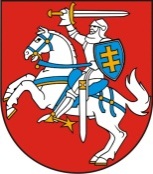 LIETUVOS RESPUBLIKOS PREZIDENTAS DEKRETASDėl LIETUVOS RESPUBLIKOS BAUDŽIAMOJO PROCESO KODEKSO 102, 243, 244, 261, 273, 314, 361, 362, 3621, 364, 367, 440, 441, 442 PAKEITIMO IR PAPILDYMO IR KODEKSO PAPILDYMO 2421 STRAIPSNIU ĮSTATYMO PROJEKTO PATEIKIMO SVARSTYTI LIETUVOS RESPUBLIKOS SEIMUI2013 m. vasario 11 d. Nr. 1K-1374Vilnius1 straipsnis.Vadovaudamasi Lietuvos Respublikos Konstitucijos 68 straipsnio 1 dalimi,t e i k i u  Lietuvos Respublikos Seimui svarstyti Lietuvos Respublikos baudžiamojo proceso kodekso 102, 243, 244, 261, 273, 314, 361, 362, 3621, 364, 367, 440, 441, 442 pakeitimo ir papildymo ir kodekso papildymo 2421 straipsniu įstatymo projektą.2 straipsnis.P a v e d u  Respublikos Prezidentės vyriausiajai patarėjai Rasai Svetikaitei šį įstatymo projektą pateikti Lietuvos Respublikos Seimui.3 straipsnis.Šis dekretas įsigalioja nuo jo pasirašymo dienos.RESPUBLIKOS PREZIDENTĖ	DALIA GRYBAUSKAITĖ